目录摘要	ⅠAbstract	II文献综述	11 ××××	11.1 ×××	11.1.1 ×××	1参考文献	4致谢	5附录	6页眉用小五宋体。页眉文字下面要有一条横线。目录左对齐。全文1.5行距。论文题目作者：××××，指导教师：×××1  ×××2（1.单位 职称（校外）；2.单位 职称（校内））摘要：必须控制在200～300汉字。关键词：×××；×××；×××关键词3-5个。TitleAuthor：××××，Supervisor：×××1  ×××2（1. 单位 职称（校外）；2. 单位 职称（校内））Abstract： Keywords: ×××; ×××; ×××1文献综述1.1 ×××（正文）[1](引用的资料出处必须标明)（宋体  小四号，行距：1.5，两端对齐）1.1.1 ×××（正文）[1](引用的资料出处必须标明)（宋体  小四号，行距：1.5，两端对齐）2实验部分3结果与讨论文中需有数据分析和结果讨论，严禁只罗列数据不进行分析的现象！4结论（正文）（宋体  小四号，行距：1.5，两端对齐）文中涉及的图表参考以下格式：（论文中装置的插图（示意图）如下形式，要求：图标题和内容5号宋体，图标题加粗）（论文中的插图（曲线图）如下形式，要求：注释、标题和内容5号宋体，标题需加粗）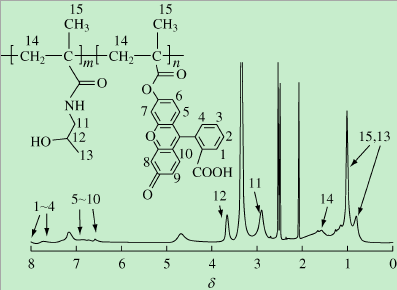 图2. P(HPMA-FMA)的核磁共振氢谱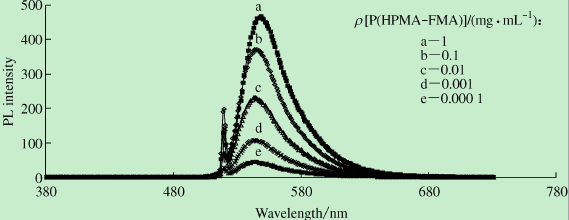 图3. P(HPMA-FMA)在水中的荧光谱图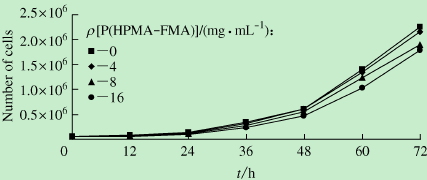 图4. HL-60细胞的生长曲线（论文中的化合物结构式、合成实验路线图需用Chemdraw画图，如下形式：）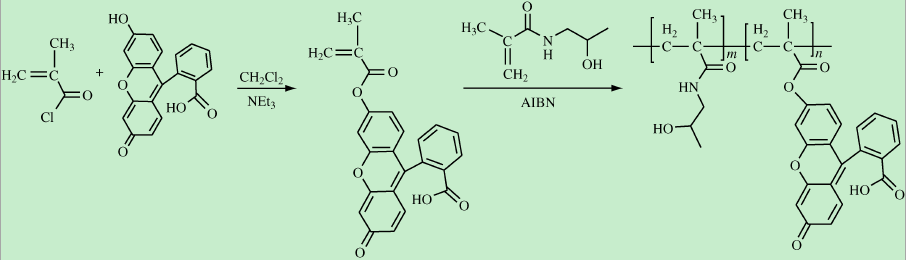 图5. P(HPMA-FMA)的合成路线图。（论文中的表格为三线表，如下形式）参考文献[1]  白红艳, 包建春, 戴志晖, 刘可(作者，写全), 纳米ZnO修饰电极上低电位检测烟酰胺腺嘌呤二核苷酸和乙醇(题目), 化学学报(刊名), 2008(年), 66(卷)(15) (期): 1786-1790(页码范围).[21] K. Zhou, Y. Zhu, X. Yang, C. Li(作者，写全), Electrocatalytic oxidation of glucose by the glucose oxidase immobilized in graphene-Au-Nafion biocomposite(题目), Electroanalysis(刊名), 2010(年), 22(卷)(3) (期), 259-264(页码范围).致谢（正文）（宋体  小四号，行距：1.5）（最后签名）年月日附录若无另行说明的，这一项可忽略。……………………. ………………. …………………山东农业大学学士毕业论文 题目：                                                                               院    部                                 专业班级                                 届    次                                 学生姓名                                 学    号                                 指导教师                        二O一五年六月 日 装订线山东农业大学学士毕业论文 题目：                                                                               院    部                                 专业班级                                 届    次                                 学生姓名                                 学    号                                 指导教师                        二O一五年六月 日 ……………….……. …………. …………. ………山东农业大学学士毕业论文 题目：                                                                               院    部                                 专业班级                                 届    次                                 学生姓名                                 学    号                                 指导教师                        二O一五年六月 日 表1. 原料A和B的温度与时间的回归方程表1. 原料A和B的温度与时间的回归方程表1. 原料A和B的温度与时间的回归方程物  料回 归 方 程相 关 系 数AR2=0.995BR2=0.999